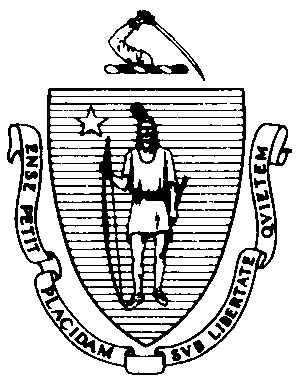 The Executive Office of Health and Human ServicesDepartment of Public HealthBureau of Environmental HealthFood Protection Program-3597(617) 983-6712; (617) 983-6770 - FaxMassachusetts Food Protection Manager Certification Exam and Trainer Directory	This directory was compiled to assist individuals and retail food businesses to find optional training programs and/or examinations for compliance with the food protection management certification requirement in 105 CMR 590.002 (A). Trainers listed in this directory:meet the recommended instructor qualification identified in the Massachusetts Guideline for Food Protection Manager Training Programs,use one or more of the Food Protection Manager Certification exams recognized in . The exams are provided by one of the six accredited test development organizations listed below, andinclude in their training, the provisions of 105 CMR 590.000 that are unique to .	When choosing a trainer, we strongly recommend that you contact as many trainers as possible and obtain the following information:Examination offered (see list below)Length of training/class schedulesCost of exam and/or trainingEducational background of the trainerFood safety experience of the trainer References from previous studentTrainersPatricia Alves, MBA10 King's RowTel: 508-888-6351PatriciaEdwar2@aol.comInstructional Languages: English, PortugueseMelissa Anne Baron, MSH, RD, LD/NTel: 413-637-3451(H)Tel: 413-358-3031(Cell)melissabaron@aol.comwww.safefoodworks.comInstructional Languages: EnglishLisa Berger, MPH, CP-FSPO Box 180446Boston, MA 02118Tel: 617-445-1647Fax: 617-974-8764lisa@servingsafefood.comwww.servingsafefood.comInstructional Languages: English, Spanish, PortugueseHenry M.J.  Biagi Extension-4527Tel: 603-434-0536Fax: 603-434-0537designsbybiagi@comcast.netInstructional Languages: EnglishArthur Bloomquist.Tel: 781-585-2666www.cleanrestaurants.comInstructional Languages: EnglishGary Boudreau, CP-FSTel:  617-599-3590Fax: 617-576-4712www.bluefinconsultants.comInstructional Languages: English, SpanishRobert E. Castagna, MS, MLA, MFA8 Lothrop StreetPlymouth, MA 02360Tel: 508-927-4187redhookcuisine@gmail.comInstructional Languages: EnglishSuzanne Fusini Collins, RN, MSN, MBATel:  413-245-4575Fax: 413-245-4575suzcollins@charter.netInstructional Languages: EnglishJacqueline McKenna-Dalton, CP-FS, CEHTandWest Tel: 781-267-3985Fax: noneJacqulidalt@aol.comInstructional Languages: EnglishVictoria J D’Costa.Tel: 781-344-6344Fax: 781-341-3978VDCosta@ESIQual.comwww.ESIQual.comInstructional Languages: English, SpanishKevin C. Doherty, CEC, CP-FS.Tel: 617-624-2503Fax: 617-624-1660Instructional Languages: EnglishRichard Doyon, MS12 Cleveland Rd.Beverly, MA 01915Tel: 978-232-9900Fax: 508-862-0105pilgrimone@aol.comInstructional Languages: English, SpanishJohn Donohue34 Donald Tennant CircleNorth Attleboro, MA 02760Tel: 508-699-4340Fax: 508-699-4340JD02760@yahoo.comInstructional Languages: EnglishTrainersFred T. Faria56 Main Street/P.O. Box 165Tel: 401-828-5355Fax: 401-822-4068ftfaria001@gmail.comwww.fariaassociates.netInstructional Languages: English, SpanishJohn FratielloTel:  401-475-9696Cell: 860-460-5569Jfrat3@gmail.comwww.kidsfirstri.orgInstructional Languages: EnglishThomas J. Goodfellow, RS, CHO, CEHTTel: 617-364-2647tgfelo46@gmail.comInstructional Languages: English                                      Lisa Smith Gossels, MS, RD, LDN12 Juniper LaneFramingham, MA 01701Tel: 508-397-9048Lisasmithrd@verizon.netLESRD712@gmail.comInstructional Languages: EnglishMonica V. Grezzi-Mulea MED, CP-FS247 Northampton St., Suite 1Tel: 413-387-2204safeandhealthyedu@yahoo.comwww.safeandhealthyedu.comInstructional Languages: English, SpanishAllen Gromko, CP-FS11 Heard DriveIpswich, MA 01938Tel: 978-356-4942Fax: 978-356-9606allengromko@verizon.netInstructional Languages: EnglishRajit Gupta, MPH, REHS/RS, CP-FS100 Summer Street, Apt. 1-4Watertown, MA 02472Tel: 617-230-8634guptafsconsulting@gmail.comInstructional Languages: English, Punjabi, Hindi, UrduVictoria E. HartTel: 508-596-4169Fax: 978-977-0480vhartsolutionservices@gmail.comInstructional Languages: Spanish, EnglishRonald Herzberg, RSSagamore Beach, MA  02562Tel: 508-888-3775Fax: 719-466-7655handsonhealthassociates.comInstructional Languages: EnglishPatrick HigginsPO Box 24Swansea, MA 02777Tel: 508-642-5274Fax: 866-283-8301patrick@servsafeclasses.comInstructional Languages: EnglishRuth I. Jones BSN, RN, BC, CP-FSTel:  617-376-1286Cell: 617-708-6812Fax: 617-376-1161rjones@quincyma.govwww.quincyma.govInstructional Languages: EnglishRose Marie Karparis, RN, MPHTel: 413-584-9355Cell: 413-250-3050roe.karparis@comcast.netInstructional Languages: EnglishJanice L. King, RD, LDN, SFNS.Tel: 508-867-9735Fax: 508-867-2600janicelking@rcn.comInstructional Languages: EnglishTrainersDirk Kiefer157 B  Str.Tel:  508-816-9694Fax:  508-315-3065Kief53@aol.comInstructional Languages:  English, Spanish, PortugeseAdrian “Bud” Konn, CP-FS45 Woodhill Hooksett Road Bow, NH 03304 Tel: 855-478-7246 Fax: 603-224-3663 Bud@HRFoodSafe.com www.HRFoodSafe.com Instructional Languages: English, SpanishBon Koo232 California StreetNewton, MA 02458Tel: 617-216-3830info@seatoyousushi.comm.seatoyousushi.comInstructional Languages: EnglishKarl W. Krawczyk617 Montgomery St.Chicopee, MA 01020Tel: 413-885-5288kkrawczyk@cpsge.orgroadkingflhri@charter.netInstructional Languages: EnglishWai Pak Kwan.Tel: 781-664-7428helloroger1999@yahoo.comInstructional Languages: English, Mandarin, Cantonese, Fujianese, and TaisoneseDottie LeBeauP.O. Box 37Hope, RI 02831Tel: 401-385-9040Fax: 401-385-9041deejaylebeau@verizon.netwww.foodsafety-certification.comInstructional Languages: EnglishJoanne Lee, RS.Tel:  617-645-5291joannecurtislee@gmail.comwww.hoteltrainingcenter.org[click on ServSafe (bottom of page)]Instructional Language:  EnglishMarcia Lee, MS58 Dublin Dr.Plymouth, MA 02360Tel: 508-591-3233info@Audit-On.comAudit-On.comInstructional Languages: English, SpanishMaureen LeeTel: 978-621-2616Fax: 978-692-1096mojinsolutions.commaureen.lee@mojinsolutions.comInstructional Languages: English, Spanish, and ChineseCindy L.  Luu, M.D.Tel: 617-787-6888Fax: 617-787-7888cindy_luu@winvestllc.comInstructional Languages: English, CantoneseGrace Martins R.N.Tel: 978-977-0717Fax: 978-531-7277mshcgrace@aol.comInstructional Languages: Portuguese, Brazilian, EnglishHeather D. McGowan, RD, LDN15 Rabbit RunWest Tel: 508-430-8535Fax: 508-430-8535heather@the-natural-solution.comwww.The-Natural-Solution.comInstructional Languages: EnglishTrainersEdward Micu77 Old Stage Rd.Tel:  508-254-7669emicu@comcast.netInstructional Languages:  EnglishCarol S. Mier, MA, RD, LDNTel: 401-456-8477miercarol@netscape.netInstructional Languages: EnglishSynthia Mimms195 Pleasant StreetMelrose, MA 02176Tel: 618-407-3749synthiamimms@gmail.comwww.crystalcateringstl.comInstructional Languages: English, SpanishPeter M. Mirandi, MPHRegistered SanitarianTel: 978-774-3001MPHenviro@gmail.comwww.MPHfoodsafety.comInstructional Languages: English      Marshie Morgan200 Western Ave.Bertram, TX 78605Tel: 817-291-6000marshie@mmbizsolutions.comhttps://www.mmbizsolutions.com/Instructional Languages: EnglishJohn Morrell, Ph.D, RS, CHOTel: 781-837-1395Fax: 781-837-4820Instructional Languages: EnglishDavid Nash, Ph.D., MPH, CP-FS, 2nd FloorTel: (800)723-3873Fax: (215) 634-6184afoodsafety@yahoo.comInstructional Languages: English, SpanishEric F. Nusbaum, Ph.D, CHA.-2325Tel: 413-774-2786Fax: 413-774-1726and-2634Tel: 617-938-8668wheelwrightconsultants@verizon.netwww.wheelwrightconsultants.comInstructional Languages: English, SpanishDavid Nyachuba, Ph.D
Tel: (413) 331-3322
david.nyachuba@gmail.com
Instructional Languages: EnglishMarlene O'Connell.Tel: 339-927-3061Fax: 781-899-3124Moc1111@aol.comInstructional Languages: EnglishMerridith A. O’Leary6 Cheryl LaneSouthampton, MA 01073Tel: 413-588-6234westernmassfoodsafety@yahoo.comInstructional Languages: EnglishLeslie Oliver, RD, RN, LDN.Tel: 617-654-1228Fax: 617-542-4705loliver@stfrancishouse.orgwww.stfrancishouse.orgInstructional Languages: EnglishDennis Palazzo, CP-FS67 Old Rowley Rd.Newbury, PA 01951Tel: 978-417-6118dennispalazzo@MPHfoodprotection.comwww.MPHfoodprotection.comInstructional Languages: EnglishTrainersTara Paster, CP-FS, FMP25 Swinehart Rd.Gilbertsville, PA 19525Tel: 610-970-1776Fax: 610-970-1760Tara.paster@pastertraining.cominfo@pastertraining.comwww.pastertraining.comInstructional Languages: EnglishDevendra Patil600 W. Cummings Park, Suite 1700Woburn, MA 01801Tel: 978-710-0128sales@foodsafetyma.comwww.foodsafetyma.comInstructional Languages: EnglishSusan PlaistedTel: 978-270-0063susanplaisted@rocketmail.comInstructional Languages: EnglishArnold PriceTel: 978-846-2044Instructional Languages: English, RS, MSPH, CP- FS.Tel: 781-356-1467Fax: 781-356-3960cindy@easternfoodsafety.comwww.easternfoodsafety.comInstructional Languages: EnglishCharles B. Rocha, Jr., MATel: 401-829-0261chipr@gmail.comwww.skillsbuildingamerica.orgInstructional Languages: English, SpanishPamela Ross-Kung, MS, RS57 Longmeadow RoadNorwood, MA  02062Tel: 781-605-8518prosskung@safefoodmanagement.comInstructional Languages: EnglishMichael A. SarasinTel: 978-518-5560Fax: noneandTel: 978-499-0009michaelsarasin@yahoo.comInstructional Languages: EnglishAlfred Scoglio, RSTel: 508-746-9353/ 508-930-1761Fax: 508-746-9353 (call before faxing)Instructional Languages: EnglishShixian Sheng, MA, 5th Floor

Tel: 617-426-9492 (w)
Tel: 781-321-5065 (c)Fax: 617-482-2316
shixians55@gmail.com
www.aaca-boston.org
Instructional Languages: Chinese and EnglishNancy Simonds-Ruderman81 Noblehurst Ave.Pittsfield, MA 01201Tel:  413-429-7173Fax: 413-443-3352berkshiresafefood@gmail.comwww.berkshiresafefood.comInstructional Languages: English and SpanishSuzanne Stimson69 Elm St.Franklin, MA  02038Tel: 508-846-0442Fax: 508-541-8346stimresources@verizon.netwww.providingsafefood.comInstructional Languages: English                                                                           William Tribelli Sr.Tel: 401-275-5004Fax: 401-275-5568w.tribel@verizon.netwww.tribelliconsulting.comInstructional Languages: EnglishTrainersVince Ventresca 2nd FloorTel: 781-344-6344Fax: 781-341-3978pventresca@esiqual.comInstructional Languages: English, Portugese SpanishSam Wong, Ph.D.West Boylston, MA 01583mdconsulting@charter.netInstructional Languages: ChineseSteven D. Yenco81 Yankee Peddler PathTel: 203-245-7073Fax: 203-245-7073sdyenco@basyc.comInstructional Languages: EnglishKhalil Zadeh, DVM, MPHTel: 781-401-9999 / 781-401-9944Fax: 781-401-9998kszadeh@lapucklabs.comInstructional Languages: EnglishAcademia, IndustryAssociations, andOnline Courses of StudyCape Cod Cooperative Extension ()Tel:  508-375-6690Fax: 508-362-4518www.capecodextension.org Instructional Languages: EnglishFood Marketing Institute - SuperSafe Mark Program.Tel: 202-220-0659Fax: 202-220-0876www.supermark.comInstructional Languages: EnglishMA Restaurant Association160 East Main Street – Suite 2Westborough, MA  01581Tel: 508-303-9905www.themassrest.orgInstructional Languages: EnglishMassasoit Community College-3996Tel: 508-588-9100 Ext.1307, Ext.1509, Ext.1692Fax: 508-427-1250-  Campuswww.massasoit.mass.edu-brockton/cantonInstructional Languages: English                                                North Shore Community CollegeFerncroft Rd.Danvers, MA  01923Tel: 978-762-4000Instructional Languages: EnglishTel: 413-545-0552Fax: 413-545-1074http://www.umass.edu/umext/nutrition/programs/food_safety/index.htmlInstructional Languages: EnglishUMASS Extension Nutrition Education ProgramDepartment of NutritionChenoweth Laboratory-9282Tel:  413-545-1079Fax: 413-545-1074TAP Series, LLCTel: 888-826-5222Fax: 818-889-8798info@tapseries.comwww.tapseries.comInstructional Languages: English and Spanish online course of studyPremier Food Safety, Suite ATel: 800-676-3121info@PremierFoodSafety.comwww.PremierFoodSafety.comInstructional Languages: English online course of studyAcademia, IndustryAssociations, andOnline Courses of StudyFood Safety Training CenterTel:  334-834-1714Fax: 334-269-1977AndyBozeman@FoodSafetyTrainingCenter.comwww.FoodSafetyTrainingCenter.comInstructional Languages: English online course of studyAboveTraining Inc./StateFoodSafety.com, Bldg. CTel:  801-494-1416Fax:  801-226-4315support@statefoodsafety.comwww.StateFoodSafety.comInstructional Languages: English and Spanish online course of studyEastern Food Safety  70 Christina Dr.Tel: 781-356-1467Fax: 781-356-3960cindy@easternfoodsafety.comwww.easternfoodsafety.comInstructional Languages: English and Spanish online course of study Berger Food Safety ConsultingTel:  617-445-1647Fax: 617-974-8764lisa@servingsafefood.comwww.servingsafefood.comInstructional Languages:  English online course of studyPaster Training, Inc.25 Swinehart RoadGilbertsville, PA 19525Tel: 610-970-1776Fax: 484-415-0140info@pastertraining.comwww.pastertraining.comInstructional Languages:  English online course of studyWe Serve Safely33 Sutton StreetLynn, Massachusetts 01901Tel: 860-490-5888S.Espinoza@weservesafely.comwww.weservesafely.comInstructional Languages: Spanish, English1 AAA Food Handler3245 Main Street #235-213Frisco, TX 75034Tel: 714-592-4100www.AAAFoodHandler.comInstructional Languages: English, Spanish Online Course of StudyMassachusetts accepts Certificates with a five-year expiration dateissued by any of the following Nationally-Accredited Exam OrganizationsMassachusetts accepts Certificates with a five-year expiration dateissued by any of the following Nationally-Accredited Exam OrganizationsTo find out which of these organizations offer remote proctoring, go tohttps://anab.ansi.org/credentialing/food-protection-manager/remote-proctoringTo find out which of these organizations offer remote proctoring, go tohttps://anab.ansi.org/credentialing/food-protection-manager/remote-proctoring11 AAA Food Handler – 1-714-592-4100Certified Food Protection Manager Program2360training.com, Inc. - 1-877-881-2235Learn2Serve® Food Protection Manager Certification Program3AboveTraining/StateFoodSafety.com - 1-801-494-1416
Certified Food Protection Manager (CFPM) Exam4National Registry of Food Safety Professionals - 1-800-446-0257
Food Protection Manager Certification Program
International Certified Food Safety Manager5National Restaurant Association - 1-800-765-2122
ServSafe® Food Protection Manager Certification Program6Responsible Training / Safeway Certifications, LLC – 1-866-409-9190Food Protection Manager Certification7The Always Food Safe Company, LLC - 1-844-312-2011
Food Protection Manager Certification